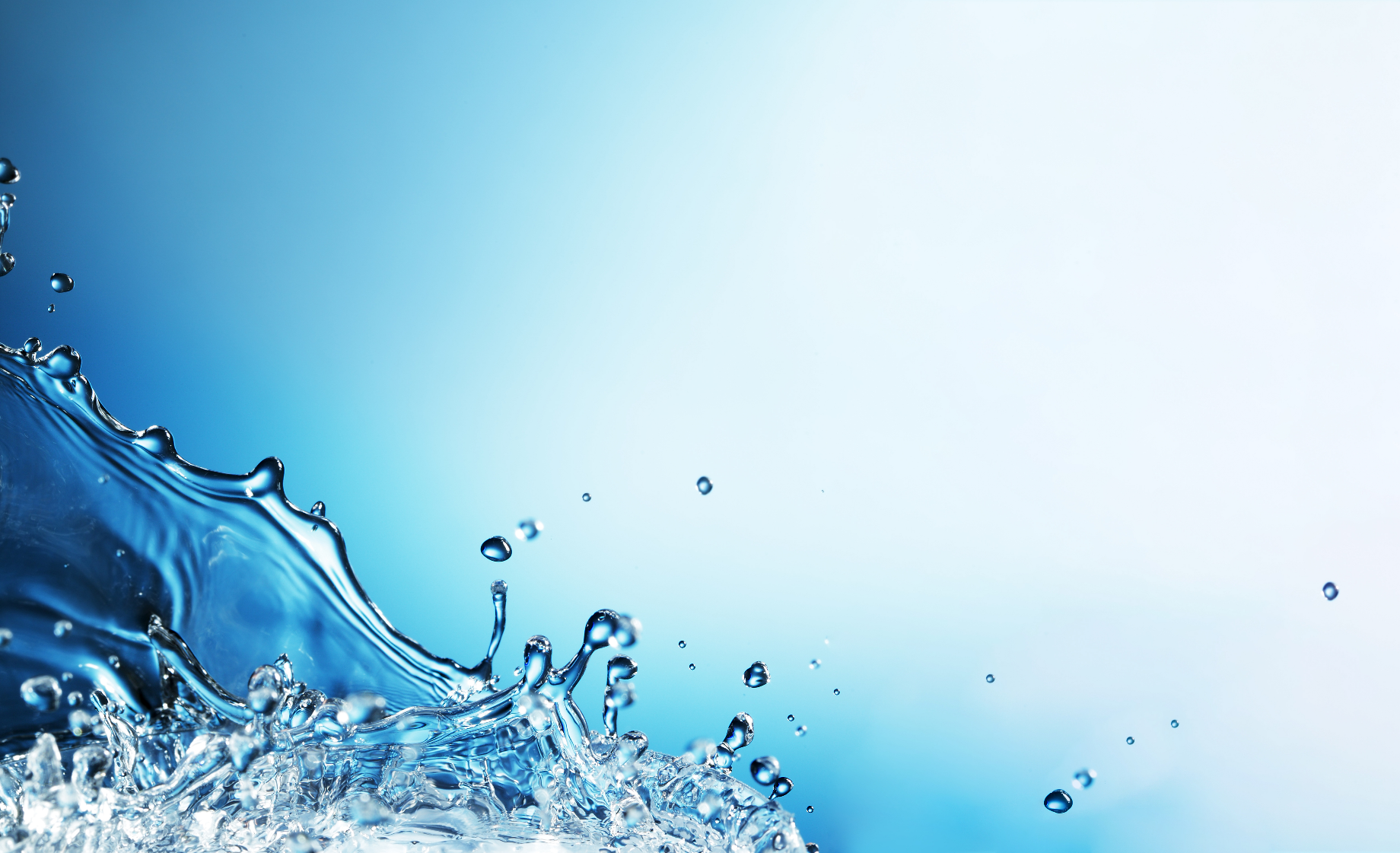 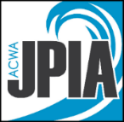 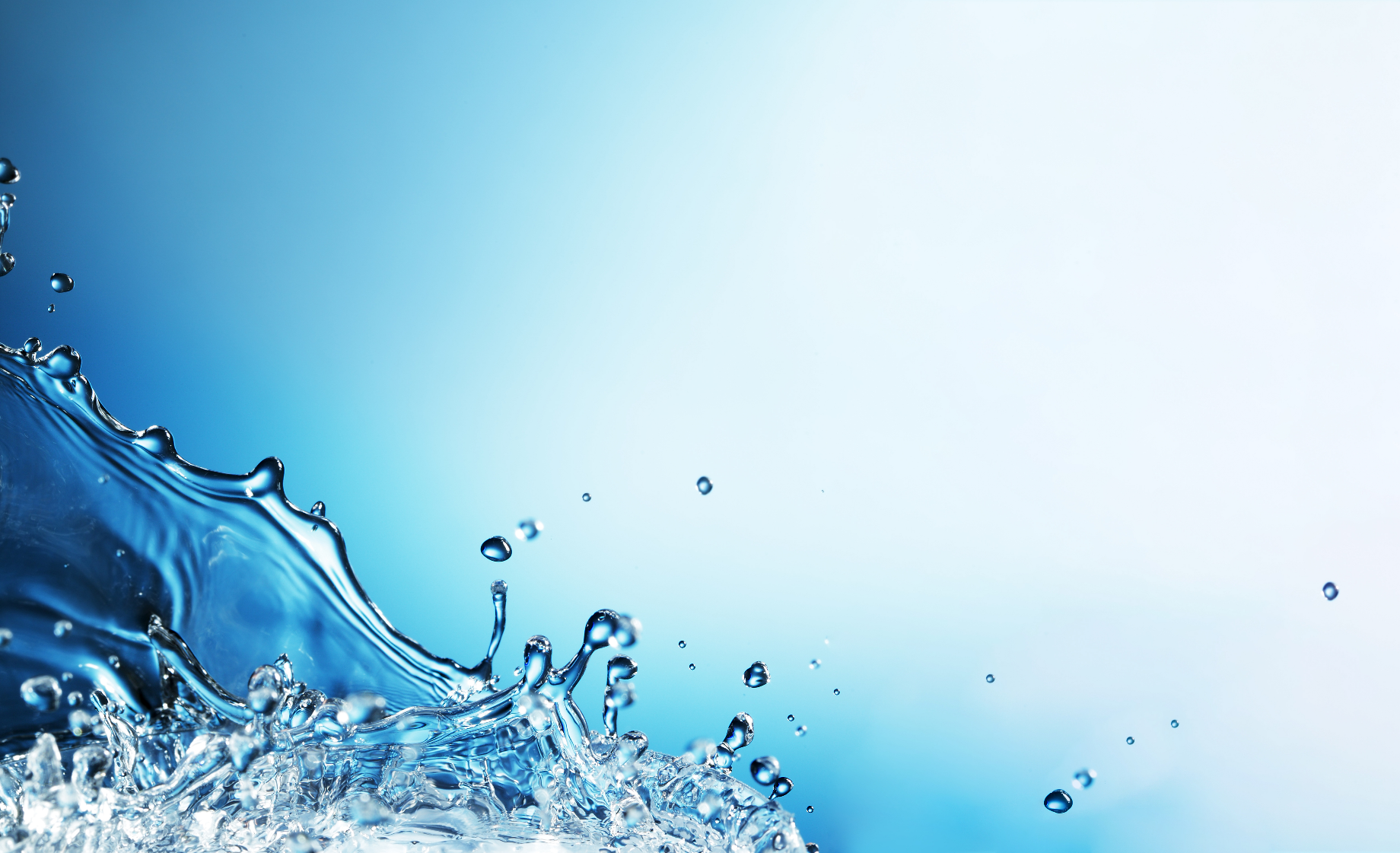 _____________________________________________________ (name of individual) has been designated as a Traffic Control Flagger by______________________________________________________ (name of employer) based on the individual’s training, experience, and demonstrated skills in the following: Training Requirements Required by EmployerFlaggers shall be trained in the proper fundamentals of flagging moving traffic before being assigned as flaggers. Signaling directions used by flaggers shall conform to the CCR 1599 and California Manual on Uniform Traffic Control Devices (Manual). The training and instructions shall be provided:Initial training before assignmentReauthorization of flagger every three yearsAnnual refresher training during department/toolbox trainingFlagger Evaluation						 	Date Evaluated     Passed byUnderstands flagger equipment which must be used 		_____		_____Wears proper Hi-Viz clothing based on speed/weather/work		_____		_____Understands layout of the work zone and flagging station		_____		_____Uses proper methods to signal traffic to stop, proceed, or slow		_____		_____Trained in methods of one-way traffic control		_____		_____Demonstrates proper flagging methods during operations		_____		_____Knows how to guide emergency vehicles through the work zone	_____		_____Understands procedures for handling emergency situations		_____		_____Knows methods of dealing with hostile drivers				_____		_____Trained in methods of one-way traffic control (as applicable)		_____		_____Demonstrates flagging procedures when a single flagger is used	_____		_____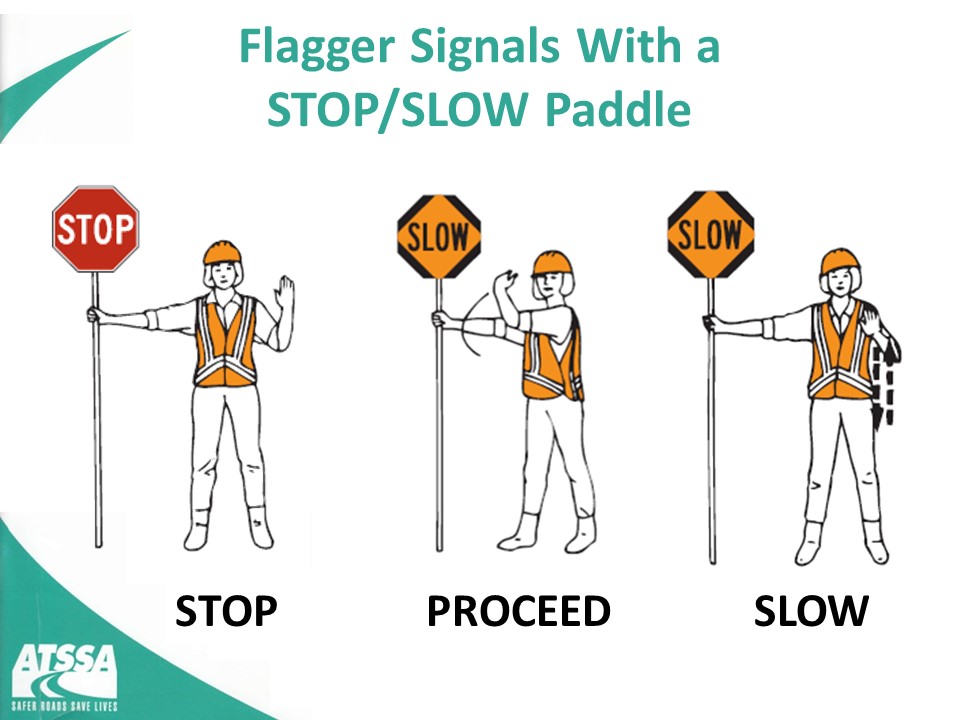   		     STOP TRAFFIC	     RELEASE TRAFFIC 	SLOW TRAFFICEvaluated and Designated by:Signature ____________________________________________________ Date ___________Name ______________________________________ Title ____________________________Signature of Individual Assigned as Traffic Control Flagger:_____________________________________Title ___________________ Date ___________